All dates below are subject to a Holiday Premium Charge of CURRENT RATE plus $5 for boarding (per night/per pup)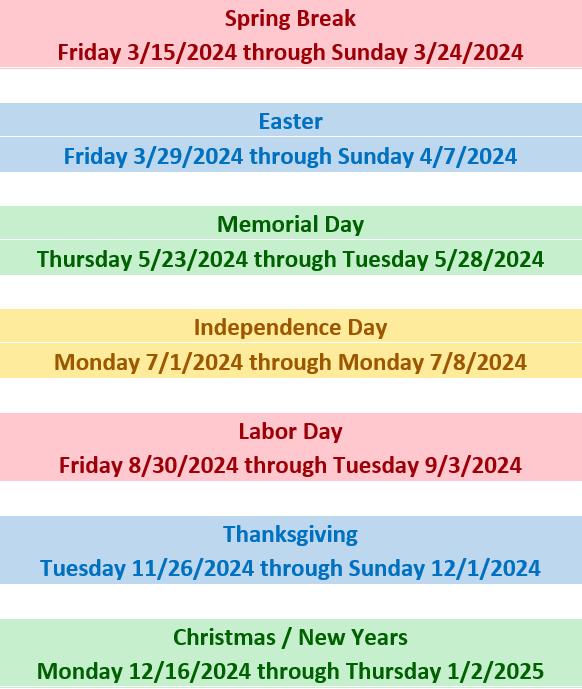 